ESCOLA ________________________________________DATA:_____/_____/_____PROF:______________________________________________TURMA:___________NOME:_______________________________________________________________ANALISE A FOTO ABAIXO, ELA REPRESENTA A VISTA PARCIAL DE UM PARQUE COM ÁREA VERDE, SITUADO NA CIDADE DE CURITIBA- PR. REPARE QUE A PLACA FOI COLOCADA AO LADO DE UMA PISTA. AGORA RESPONDA COM A AJUDA DE SEU PROFESSOR: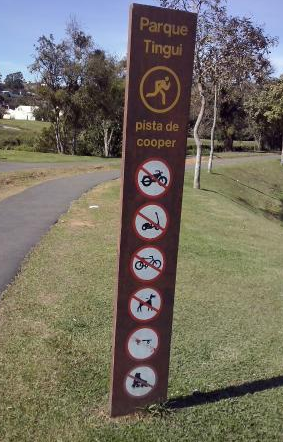 ATENÇÃO!MARQUE UM (X) NA RESPOSTA CERTA.1. QUAL A FINALIDADE DESSA PLACA?(  )ENSINAR “AS PESSOAS” A CAMINHAR.(  ) INFORMAR AOS USUÁRIOS AS PROIBIÇÕES OU RESTRIÇÕES, ENTRE OUTROS.2.AS PISTAS DE COOPER (LÊ-SE “CUPER”) SERVEM PARA:(   ) AS PESSOAS CAMINHAREM.(   )ANDAREM SOBRE RODAS COMO: BICICLETAS, SKATES, ETC.3.QUAL DOS DESENHOS INDICA O QUE PODE SER FEITO NA PISTA?(   ) O DESENHO DO HOMEM CORRENDO.(   ) O DESENHO DA BICICLETA.RESPONDA:4.QUAIS SÃO AS PROIBIÇÕES QUE APARECEM NA PLACA?____________________________________________________________________5.COMO É O NOME DO PARQUE ONDE ESTÁ ESSA PLACA?____________________________________________________________________6.EM QUAL CIDADE ESTE PARQUE ESTÁ LOCALIZADO?____________________________________________________________________7.AGORA, ESCREVA NAS PLACAS PARA INDICAR:A)PARADA DE ÔNIBUSB)BANHEIROS PARA HOMENS E MULHERES.C) NOME DE UMA LOJA. 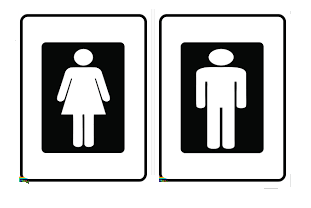 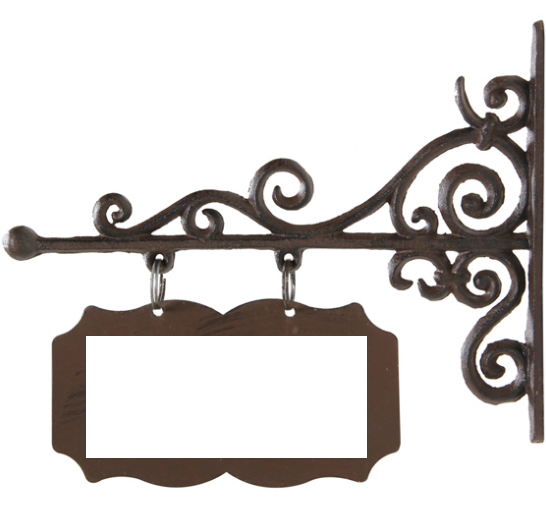 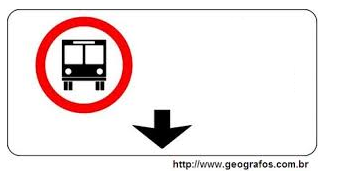 